PREPARATION MATERIELLE DE LA CORDEE DE PRIEREIl faut prévoir: -  une icône de la Sainte Famille-   un exemplaire du livret de prière (à imprimer à partir du doc joint)-   une personne pour gérer les inscriptions (à l'aide du tableau joint) -   une 1ère famille qui recevra l'icône le 20 mars-   des cartes prière de la Xème rencontre mondiale des familles pour tous les paroissiens : " l'amour familial      vocation et chemin de sainteté " (à imprimer à partir du doc joint)Pour l'icône, vous pouvez en fabriquer une de façon très simple à partir de la photo jointe (voir le "tuto" ci-dessous) mais vous pouvez aussi choisir d'en emprunter une ou d'en acheter une (attention: si ce n'est pas la même image, la lecture de l'icône dans le livret ne correspondra pas)Penser à faire participer des familles qui n'ont peut-être pas l'habitude de prier en famille : familles de prépa au baptême, au mariage, familles du caté, familles du voisinage  … etc Si à vos yeux, le délai est trop court pour que suffisamment de familles puissent participer (14 dimanches en tout), vous pouvez imaginer initier plusieurs cordées …                                                       Fabrication de l'icône1 / imprimer la photo de l'icône sur un papier légèrement cartonné de format A4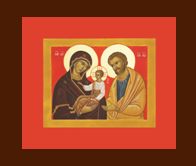 2/ la coller sur un morceau de bois de format légèrement supérieur,      que l'on peut peindre au besoin préalablement3/ Enduire le tout au pinceau d'une couche de vernis-colle,      pour la protéger et lui donner un effet un peu brillant    ( le vernis-colle, utilisé notamment pour le décopatch,     se trouve dans les  boutiques et rayons de loisirs créatifs)DEROULE DU TEMPS DE L'ENVOI DE CE 1er  DIMANCHE Explication de la démarche avec appel à inscription à la chaîne de prière (proposition ci-dessous)Appel de la 1ère famille à venir chercher l'icône et le livret de prièreInvitation à lire ensemble la prière de la Xème rencontre mondiale des familles préalablement distribuée à tous les paroissiens … (on pourra en laisser à disposition dans l'église)Et pour le temps de l'envoi de toutes les messes qui séparent le 20 mars et le 26 juin:Faire le passage de relais de l'icône et du livret de prièreProposition de mot de présentation de la démarche:à lire par un célébrant ou par un laïc qui coordonne la démarche jusqu’au 26 juinVous avez entendu que, dans notre chemin vers la Xème rencontre mondiale des familles le 26 juin, serait lancée une cordée de prière pour les familles et l’Église. A cet effet, la pastorale des familles propose à chaque paroisse de faire passer une icône de dimanche en dimanche, de famille en famille. Chaque famille recevant l’icône est invitée à prier en famille au cours de la semaine. Elle peut être guidée par le livret qui l'accompagne, dans lequel chacun puisera ce qu’il veut : gestes, textes, chants… Et le dimanche suivant, la famille rapporte l’icône pour que le relais soit pris par une autre.Toutes les familles sont concernées : y compris les grands-parents et les personnes seules. Vous êtes tous invités à vous inscrire sur le tableau…..auprès de ….( à compléter suivant les paroisses)Cette cordée de prière durera jusqu’au 26 juin, en passant par le festival des familles qui aura lieu à Lisieux le jeudi de l’Ascension autour de notre évêque qui nous invite tous.A l‘issue de ce texte, le célébrant appelle toute la famille par ses prénoms et la fait monter à l’autel pour chercher l’icône.